2016 AUM Staff Council Scholarship Application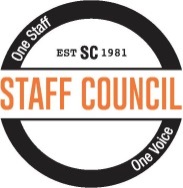 Staff members applying for the AUM Staff Council Scholarship should demonstrate a strong desire for personal and professional growth. Applicants must have been employed at AUM for at least one year prior to applying, must be enrolled in a degree program, and must have completed at AUM 12 semester hours of undergraduate coursework or 6 hours of graduate coursework, and have maintained an institutional grade point average of 2.5 or higher on a 4.0 scale.Complete this fillable form, print, and sign. Attach a copy of your unofficial academic transcript from Webster.Return this completed form and transcript by April 11, 2016 to:Fariba Deravi, President of Staff Council114 Administration Building(334) 244-3249Fderav1@aum.eduPlease respond to the following prompt and question. Your responses should be typed or printed clearly. Please be specific and provide details.I hereby authorize the release of the information provided on the AUM Scholarship Application and college grade point averages to the university scholarship committee and scholarship donors.________________________________________________    	____________Applicant Signature							DateDate:Name:Name:Name:Current position at AUM:Current position at AUM:Current position at AUM:Student ID:Student ID:Student ID:Number of years employed by AUM:Number of years employed by AUM:Number of years employed by AUM:Number of years employed by AUM:Number of years employed by AUM:Number of years employed by AUM:Number of years employed by AUM:Current major:Current major:Current major:Current major:Check only one:Check only one:First time to apply.First time to apply.First time to apply.I received the Staff Council Scholarship during the _____ academic year.I received the Staff Council Scholarship during the _____ academic year.I received the Staff Council Scholarship during the _____ academic year.I received the Staff Council Scholarship during the _____ academic year.I received the Staff Council Scholarship during the _____ academic year.I applied, but was not awarded the Staff Council Scholarship during the ____ academic yr.I applied, but was not awarded the Staff Council Scholarship during the ____ academic yr.I applied, but was not awarded the Staff Council Scholarship during the ____ academic yr.I applied, but was not awarded the Staff Council Scholarship during the ____ academic yr.I applied, but was not awarded the Staff Council Scholarship during the ____ academic yr.I applied, but was not awarded the Staff Council Scholarship during the ____ academic yr.Check all that apply:Check all that apply:Continuing AUM StudentContinuing AUM StudentContinuing AUM StudentReturning AUM StudentReturning AUM StudentReturning AUM StudentReturning AUM StudentTransfer StudentTransfer StudentTransfer StudentTransfer StudentTransfer StudentDate you expect to receive your AUM degree: ________Date you expect to receive your AUM degree: ________College attended other than AUM:College attended other than AUM:College attended other than AUM:College attended other than AUM:Other Education:Other Education:Other Education:Other Education:Have you ever applied for any other scholarships for the current academic year?Have you ever applied for any other scholarships for the current academic year?Have you ever applied for any other scholarships for the current academic year?Have you ever applied for any other scholarships for the current academic year?Have you ever applied for any other scholarships for the current academic year?Have you ever applied for any other scholarships for the current academic year?Have you ever applied for any other scholarships for the current academic year?Have you ever applied for any other scholarships for the current academic year?Have you ever applied for any other scholarships for the current academic year?Have you ever applied for any other scholarships for the current academic year?Have you ever applied for any other scholarships for the current academic year?Have you ever applied for any other scholarships for the current academic year?Have you ever applied for any other scholarships for the current academic year?YesYesNoIf yes, please list: If yes, please list: If yes, please list: If yes, please list: If yes, please list: If yes, please list: If yes, please list: If yes, please list: If yes, please list: If yes, please list: If yes, please list: If yes, please list: If yes, please list: If yes, please list: If yes, please list: If yes, please list: Please list any achievements that you have received in the classroom or workplace at AUM.What are your educational and career objectives?